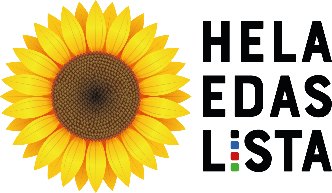 MOTION TILL EDA KOMMUNFULLMÄKTIGERubrik här…BakgrundBakgrund till motionen här…Därför yrkar jag att kommunfullmäktige beslutar:att	yrkande här…Koppom den 1 månad 2023Ditt namn här… (HEL)Kommunfullmäktige